استمارة التسجيلالاجتماع السابع للفريق القانونيالمنبثق عن اللجنة التنفيذيةاجتماع افتراضي، الخميس 04 آب/ أغسطس 2022الشعبة البرلمانية:أعضاء الوفود   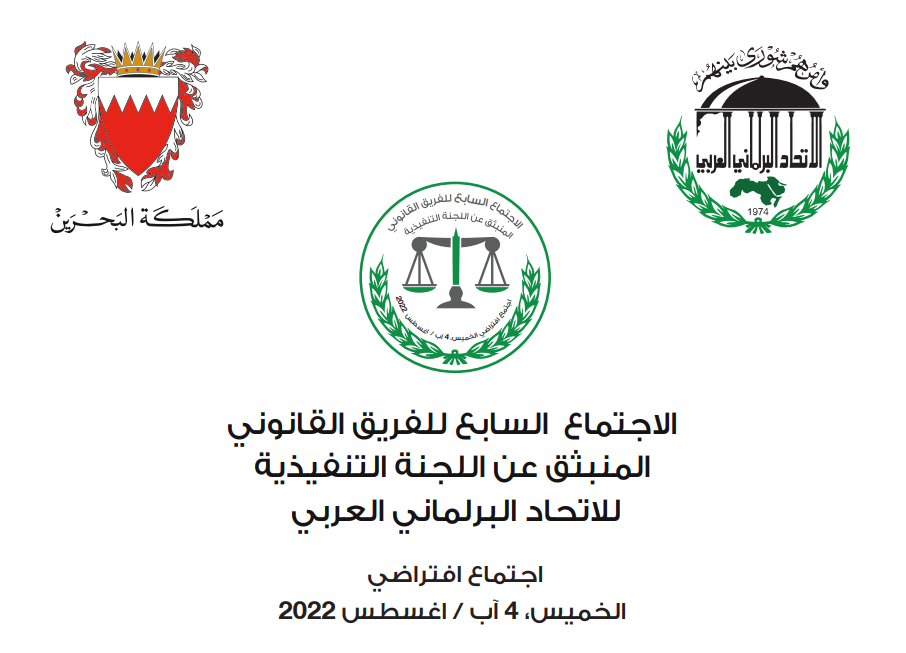 استمارة التسجيلالاسمالصفةالبريد الإلكتروني